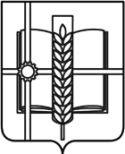 РОССИЙСКАЯ ФЕДЕРАЦИЯРОСТОВСКАЯ ОБЛАСТЬЗЕРНОГРАДСКИЙ РАЙОНМУНИЦИПАЛЬНОЕ ОБРАЗОВАНИЕ«Зерноградское городское поселение»АДМИНИСТРАЦИЯ ЗЕРНОГРАДСКОГО ГОРОДСКОГО ПОСЕЛЕНИЯПОСТАНОВЛЕНИЕот 05.03.20224 № 120г. ЗерноградО внесении изменений в постановление Администрации Зерноградского городского поселения от 10.07.2019 № 624 «О порядке выделения бюджетных ассигнований из резервного фонда  Администрации Зерноградского городского поселения на проведение аварийно-восстановительных работ и иных мероприятий,  связанных с ликвидацией последствий стихийных бедствий и других чрезвычайных ситуаций»   В целях приведения нормативного правового акта Администрации Зерноградского городского поселения в соответствие с федеральным законодательством, Администрация Зерноградского городского поселения                    п о с т а н о в л я е т:1. Внести в постановление Администрации Зерноградского городского поселения от 10.07.2019 № 624 «О порядке выделения бюджетных ассигнований из резервного фонда Администрации Зерноградского городского поселения на проведение аварийно-восстановительных работ и иных мероприятий,  связанных с ликвидацией последствий стихийных бедствий и других чрезвычайных ситуаций» изменения согласно приложению.          2. Опубликовать настоящее  постановление в печатном средстве массовой информации Зерноградского городского поселения «Зерноград официальный» и разместить на официальном сайте Администрации Зерноградского городского поселения в информационно-телекоммуникационной сети «Интернет».          3. Настоящее постановление вступает в силу со дня его принятия4. Контроль за выполнением настоящего постановления оставляю за собой.Заместитель главы Администрации Зерноградского городского поселения                                            В.О. МалышеваПриложениек постановлению АдминистрацииЗерноградского городского поселенияот 05.03.2024 № 120ИЗМЕНЕНИЯ,вносимые в постановление Администрации Зерноградского городского поселения от 10.07.2019 № 624 «О порядке выделения бюджетных ассигнований из резервного фонда Администрации Зерноградского городского поселения на проведение аварийно-восстановительных работ и иных мероприятий,  связанных с ликвидацией последствий стихийных бедствий и других чрезвычайных ситуаций»В приложении к постановлению Администрации Зерноградского городского поселения от 10.07.2019 № 624 «О порядке выделения бюджетных ассигнований из резервного фонда Администрации Зерноградского городского поселения на проведение аварийно-восстановительных работ и иных мероприятий,  связанных с ликвидацией последствий стихийных бедствий и других чрезвычайных ситуаций»:1. В пункте 3:1.1. В подпункте 3.3. цифры «550» заменить цифрами «913», цифры «250» заменить цифрами «415».1.2. Дополнить подпункт 3.3. подподпунктами:1.2.1. Подпункт 3.3.1. «Оказание гражданам единовременной материальной помощи в размере 10 тыс. рублей на человека».1.2.2. Подпункт 3.3.2. «Оказание гражданам финансовой помощи в связи с утратой ими имущества первой необходимости (из расчета за частично утраченное имущество первой необходимости – 50 тыс. рублей на человека, за полностью утраченное имущество первой необходимости – 100 тыс. рублей на человека)».        1.2.3. Подпункт 3.3.3. Выплата единовременного пособия:членам семей (супруге (супругу), детям, родителям и лицам, находившимся на иждивении) граждан, погибших (умерших) в результате чрезвычайной ситуации, в размере 1 млн. рублей на каждого погибшего (умершего) в равных долях каждому члену семьи;гражданам, получившим в результате чрезвычайной ситуации вред здоровью, с учетом степени тяжести вреда здоровью из расчета степени тяжести вреда (тяжкий вред или средней тяжести вред – в размере 400 тыс. рублей на человека, легкий вред – 200 тыс. рублей на человека).2. Добавить приложение № 7 к Правилам выделения бюджетных ассигнований из резервного фонда Администрации Зерноградского городского поселения на проведение аварийно-восстановительных работ и иных мероприятий, связанных с ликвидацией последствий стихийных бедствий и других чрезвычайных ситуаций.3. Добавить приложение № 8 к Правилам выделения бюджетных ассигнований из резервного фонда Администрации Зерноградского городского поселения на проведение аварийно-восстановительных работ и иных мероприятий, связанных с ликвидацией последствий стихийных бедствий и других чрезвычайных ситуаций.4. Добавить приложение № 9 к Правилам выделения бюджетных ассигнований из резервного фонда Администрации Зерноградского городского поселения на проведение аварийно-восстановительных работ и иных мероприятий, связанных с ликвидацией последствий стихийных бедствий и других чрезвычайных ситуаций.                                                                                                                                                                            Приложение № 7                                                                                                                                                                                                                                                                                                           к Правилам выделения бюджетных ассигнований                                                                                                                         из резервного фонда Администрации Зерноградского                                                                                                                городского поселения на проведение аварийно-восстановительных                                                                                                               работ и иных мероприятий, связанных с ликвидацией последствий                                                                                                                         стихийных бедствий и других чрезвычайных ситуаций                                                                                                                                                                                             М.П.СПИСОК  граждан, нуждающихся в получении единовременного пособия, в связи с гибелью (смертью) члена семьи в результате чрезвычайной ситуации муниципального характера на территории Зерноградского городского поселения Работник, уполномоченный на решениезадач ГО и ЧС администрации поселения	_______________________________                                                                                                                                                                            (подпись, фамилия, инициалы)Руководитель пункта временного размещения               и питания для эвакуируемых                                                                                                                 _______________________________                                                                                                                                                                                                                    (подпись, фамилия, инициалы)                                                                                                                                М.П.  (при наличии)                                                                                                                                                                                              Приложение № 8                                                                                                                                                                                                                                                                                                           к Правилам выделения бюджетных ассигнований                                                                                                                         из резервного фонда Администрации Зерноградского                                                                                                                городского поселения на проведение аварийно-восстановительных                                                                                                               работ и иных мероприятий, связанных с ликвидацией последствий                                                                                                                         стихийных бедствий и других чрезвычайных ситуацийСВОДНЫЕ ДАННЫЕо количестве граждан, нуждающихся в получении единовременного пособия, в связи с гибелью (смертью) члена семьи и (или) в связи с получением вреда здоровью, и необходимых бюджетных ассигнований в результате чрезвычайной ситуации муниципального характера на территории Зерноградского городского поселения Руководитель финансового органаадминистрации поселения                                                                                                                      ________________________                                                                                                                                                                                                      (подпись, инициалы, фамилия)                                                                                                                                                                                                                              М.П.Работник, уполномоченный на решениезадач ГО и ЧС администрации поселения                                                                                             ________________________                                                                                                                                                                                                       (подпись, инициалы, фамилия)                                                                                                                                                                                                                              М.П.                                                                                               Руководитель пункта временного размещения и питания  для эвакуируемых граждан                                                                              _______________________                                                                                                                                                                       (подпись, фамилия, инициалы)                                                                                                                                                                                                                  М.П. (при наличии) Начальник отделения по вопросам  миграции  отдела МВД России    по Зерноградскому району                                                                                                                       ________________________                                                                                                                                                                                                         (подпись, фамилия, инициалы) .                                                                                                                                                                                                                              М.П. Начальник Управления социальной защитынаселения Администрации Зерноградского района                                                                                _______________________                                                                                                                                                                                                          (подпись, фамилия, инициалы)                                                                                                                                                                                                                                                                                                                                                                         М.П.Приложение № 9к Правилам выделения бюджетных ассигнованийиз резервного фонда Администрации Зерноградскогогородского поселения на проведение аварийно-восстановительных работ и иных мероприятий, связанных с ликвидацией последствийстихийных бедствий и других чрезвычайных ситуаций                                                                                                     Главе                                                                                                            Администрации  Зерноградского городского поселенияЗАЯВЛЕНИЕПрошу выплатить мне, ___________________________________________________________________________________, (фамилия, имя, отчество, дата рождения)_________________________________________________________________________________(данные документа, удостоверяющего личность)и членам моей семьи в равных долях единовременное пособие, как членам семьи погибшего (умершего)__________________________________________________________________________________________________________________________________________________________________ (фамилия, имя, отчество, погибшего (умершего) год рождения, адрес места жительства (регистрации)     в результате чрезвычайной ситуации на территории Зерноградского городского поселения.Состав семьи:1. Жена (муж) -  ___________________________________________________________________________________(фамилия, имя, отчество)___________________________________________________________________________________(дата рождения, данные документа, удостоверяющего личность)2. Сын (дочь) -  ___________________________________________________________________________________(фамилия, имя, отчество)___________________________________________________________________________________(дата рождения, данные документа, удостоверяющего личность)3. Отец  -  ___________________________________________________________________________________(фамилия, имя, отчество)___________________________________________________________________________________(дата рождения, данные документа, удостоверяющего личность)4. Мать  -  __________________________________________________________________________________(фамилия, имя, отчество)___________________________________________________________________________________(дата рождения, данные документа, удостоверяющего личность)5. Другие члены семьи  -  ___________________________________________________________________________________(фамилия, имя, отчество)___________________________________________________________________________________(дата рождения, данные документа, удостоверяющего личность)«___» _____________ г.                   ___________________      ___________________________                      (дата)                                                               (подпись)                                       (фамилия, инициалы)УТВЕРЖДАЮГлава Администрации Зерноградскогогородского поселения______________________(подпись, инициалы, фамилия)« ___» __________ 20 ___ г.Фамилия, имя, отчество погибшего (умершего)Год рожденияАдрес места жительства(регистрации)Фамилия, имя, отчество члена семьи, степень родстваДокумент, удостоверяющий личность члена семьи, получающего пособиеДокумент, удостоверяющий личность члена семьи, получающего пособиеДокумент, удостоверяющий личность члена семьи, получающего пособиеСумма пособия членам семьи погибшего (умершего)  (тыс. рублей)Свидетельство о смерти погибшего (умершего) (дата номер суд мед заключения)Фамилия, имя, отчество погибшего (умершего)Год рожденияАдрес места жительства(регистрации)Фамилия, имя, отчество члена семьи, степень родствавид документасерия и номерКем и когда выданСумма пособия членам семьи погибшего (умершего)  (тыс. рублей)Свидетельство о смерти погибшего (умершего) (дата номер суд мед заключения)123456789СОГЛАСОВАНО          УТВЕРЖДАЮДиректор муниципального казенного учреждения Зерноградского городского поселения «Управление ЖКХ, архитектуры, имущественных отношений, ГО и ЧС»____________________(подпись, инициалы, фамилия)                                                                            Глава Администрации                                  Зерноградского  городского                                                                                                       поселения                                                                                   ______________________                                                                                                                   (подпись, инициалы, фамилия)« ___» _________ 20 ___ г.                                                                                                     « ___» _________ 20 ___ г.        м.п.                                                                                                     м.п.№ п/пНаименование муниципального образованияЕдиновременное пособие в связи с гибелью (смертью) члена семьиЕдиновременное пособие в связи с гибелью (смертью) члена семьиЕдиновременное пособие в связи с получением вреда здоровьюЕдиновременное пособие в связи с получением вреда здоровьюЕдиновременное пособие в связи с получением вреда здоровьюЕдиновременное пособие в связи с получением вреда здоровьюколичество гражданнеобходимые бюджетные ассигнования (тыс. рублей)                   легкий вред здоровью                   легкий вред здоровьютяжкий и средней тяжести вред здоровьютяжкий и средней тяжести вред здоровьюколичество гражданнеобходимые бюджетные ассигнования (тыс. рублей)количество гражданнеобходимые бюджет-ные ассигнования (тыс. рублей)12345678